青山音楽賞【新人賞】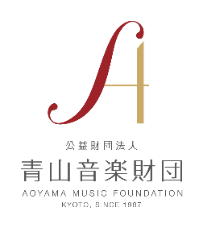 音楽研修計画書 兼 研修費申請書以上の通り申請します。　申請者サイン　　　　　　　　　　　　　　　　　　　　。　音楽研修について・新人賞受賞者は、原則として授賞式より2年以内に音楽研修を終えることとします。・音楽研修費は200万円とし、この権利は譲渡できません。・音楽研修を実施する1ヶ月前までに研修プランをご提出ください。・提出された研修プランが承認されましたら、指定口座へ研修費をお振込みいたします。・研修プランに記載された音楽研修終了後３ヶ月以内に、研修レポートをご提出ください。・音楽研修成果披露演奏会は音楽研修終了時より1年以内に実施ください。音楽研修計画書兼研修費申請書記入にあたってのご注意国内の住所をご記入くださいE-mailは財団からのメールを受信できるアドレスをご記入ください②　・音楽教育機関での研修を想定した様式ですが、コンクール参加、講習参加、個人に師事などでも研修としてご記入ください。1研修目的…簡潔にご記入ください。2研修期間…原則として授賞式より2年以内です。（研修目的や内容によってはその限りではありません。）3研修場所…国名は日本語、都市名、施設名称は日本語と外国語を併記、所在地は外国語で表記ください。4研修中の住所…外国語表記で記入ください。5研修内容…担当（師事）教員名、カリキュラム等、詳細をご記入ください。6研修によって見込める成果…求められる成果、今後の音楽活動にどのように生かしていくかなど、具体的にご記入ください。7受入承諾書について…該当するものにチェックください。③・音楽研修計画書の内容に係る経費と明確なものをご記入ください。・全額申請…200万円を超える場合でも係る経費をすべてご記入ください。分割申請…申請額を超える場合でも係る経費をすべてご記入ください。・生活費やメンテナンス費など日常的に必要な経費のみでなく、研修に係る全体の費用がわかるようにご記入ください。1渡航費…原則1往復分（エコノミークラス）としますが、研修中のコンクール参加等での移動は別とします。　　　　　その際はコンクール名も記載ください。航空券購入経費を証明するものを添付ください。2宿舎費…1か月分がわかるようにご記入ください。1か月分の経費を証明するものを添付ください。　　　　　1か月以上の賃貸契約の場合は100,000円／1か月とします。　　　　　1か月以内の宿泊施設滞在の場合は10,000円／1日とします。3生活費…3,000円／1日とします。4学費/研修費1…係る期間がわかるようにご記入ください。学費等経費を証明するものを添付ください。5その他…コンクール参加費用や、講習会参加費用など、自由にご使用ください。参加費等経費を証明するものを添付ください。　・他機関からの助成や奨学金…参考情報として機関名、助成内容、助成金額等をご記入ください。　※経費を証明する書類に関して、後日提出の場合は提出予定日をお知らせください。ご本人名義の日本国内の銀行口座をご記入ください。⑥ ⑦　確認したものにチェックください。消せるボールペン（フリクションペン等）はご使用になれません-申請書の送付先-　〒600-8009 京都府京都市下京区函谷鉾町79番地 ヤサカ四条烏丸ビル10階公益財団法人青山音楽財団 四条烏丸オフィス音楽事業推進室 宛-お問い合わせ-公益財団法人青山音楽財団四条烏丸オフィス 音楽事業推進室電話：075-746-6939（10：00～17：00）閉室日：土・日・月/ お盆・年末年始　①申請者①申請者①申請者住所　〒　　　-　住所　〒　　　-　住所　〒　　　-　E-mail（財団からのメールを受信のできる、研修中に連絡可能なアドレス)日中に連絡のつく電話番号日中に連絡のつく電話番号　　　　　　　　＠生年月日（西暦）　　　　　　　年　　　　月　　　　日　　　　　　　　生年月日（西暦）　　　　　　　年　　　　月　　　　日　　　　　　　　生年月日（西暦）　　　　　　　年　　　　月　　　　日　　　　　　　　受賞年　　　　　　　　　　年度青山音楽賞新人賞受賞受賞年　　　　　　　　　　年度青山音楽賞新人賞受賞受賞年　　　　　　　　　　年度青山音楽賞新人賞受賞②音楽研修計画書②音楽研修計画書1研修目的2研修期間20　　　年　　　月　　　日　～　20　　年　　　月　　　日3研修場所国/都市/ 3研修場所機関名と所在地4研修中の住所5研修内容6研修によって見込める成果7受入承諾書について□発行済み　□発行依頼中（発行予定　　　年　　月　　日　）　研修費の内訳　全額申請（200万円を申請）　　　分割申請（　　　　　万円を申請・　　　回目／2回目）　※最大で2回の申請となります。研修費の内訳　全額申請（200万円を申請）　　　分割申請（　　　　　万円を申請・　　　回目／2回目）　※最大で2回の申請となります。研修費の内訳　全額申請（200万円を申請）　　　分割申請（　　　　　万円を申請・　　　回目／2回目）　※最大で2回の申請となります。研修費の内訳　全額申請（200万円を申請）　　　分割申請（　　　　　万円を申請・　　　回目／2回目）　※最大で2回の申請となります。項目内容金額エビデンス1渡航費円□添付□提出予定日（　／ ）2宿舎費円□添付□提出予定日（　／　）3生活費円□添付□提出予定日（　／　）4学費/研修費円□添付□提出予定日（　／　）5その他円□添付□提出予定日（　／　）合計円他機関からの助成や奨学金①円他機関からの助成や奨学金②円④振り込み先④振り込み先銀行名支店名種別口座番号名義人（カナ）普通　　/　　当座研修終了後についてご確認ください□音楽研修終了時より3か月以内に研修レポートを提出ください　（提出予定日　　　年　　月　　日）□音楽研修終了時より1年以内に音楽研修成果披露演奏会を実施ください提出物についてご確認ください音楽研修計画書 兼 研修費申請書音楽教育機関に所属の場合は、入学証明書または在籍証明書等のコピー（発行予定中の方は、発行後必ずご提出ください）確認事項申請した経費について他機関からの助成金は受けていません